Correspondant: Ms. KellyLovol  Heavy Industry Co.LtdAdd:  No.192 Beihai Road, Fangzi District,Weifang City ,Shandong Province, ChinaTel:  +86 05367512280     Fax: +86 05362288909  Mail: zhangyang@lovol.com Web: www.lovol.comParamètres PrincipauxFT140FTY165-2FTY230-3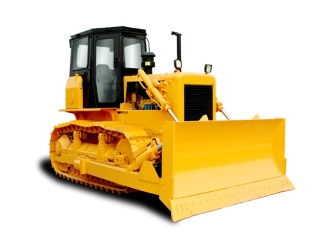 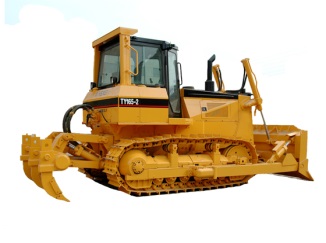 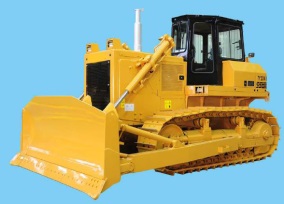 Dimensions globalesmm5336×3297×28425416×3297×31605733×3666×3380Poids d’exploitationkg165001720024840MoteurWeichaiWD10G156E26WeichaiWD10G178E25CUMMINS NTA855-C280-S10Puissance de volant                                                                                                                                kw104/1800121/1850169/2000Pente franchissable°30/2530/2530/25Type de lamemmLame droiteLame droiteLame droiteCapacité de lamem³4.557.8Profondeur maximale d’excavationmm400420540Type de défonceuse (ripper)Défonceuse à une denteDéfonceuse à une denteDéfonceuse à une denteGarde au sol minimalemm400352.5405Largeur de patin de chenillemm500500560Distance entre les voiesmm188018802000EXW QingdaoEXW Qingdao53000$60000$$105000Défonceuse (Ripper)Défonceuse (Ripper)4700$4700$$11000Délai de livraisonDélai de livraison35 jours35 jours35 joursGarantie Garantie 12 mois ou 2000 heures 12 mois ou 2000 heures 12 mois ou 2000 heures PaiementPaiement30%TT acompte  +70% TT payé avant l’expédition30%TT acompte  +70% TT payé avant l’expédition30%TT acompte  +70% TT payé avant l’expédition